 ADVISORY COUNCIL AGENDA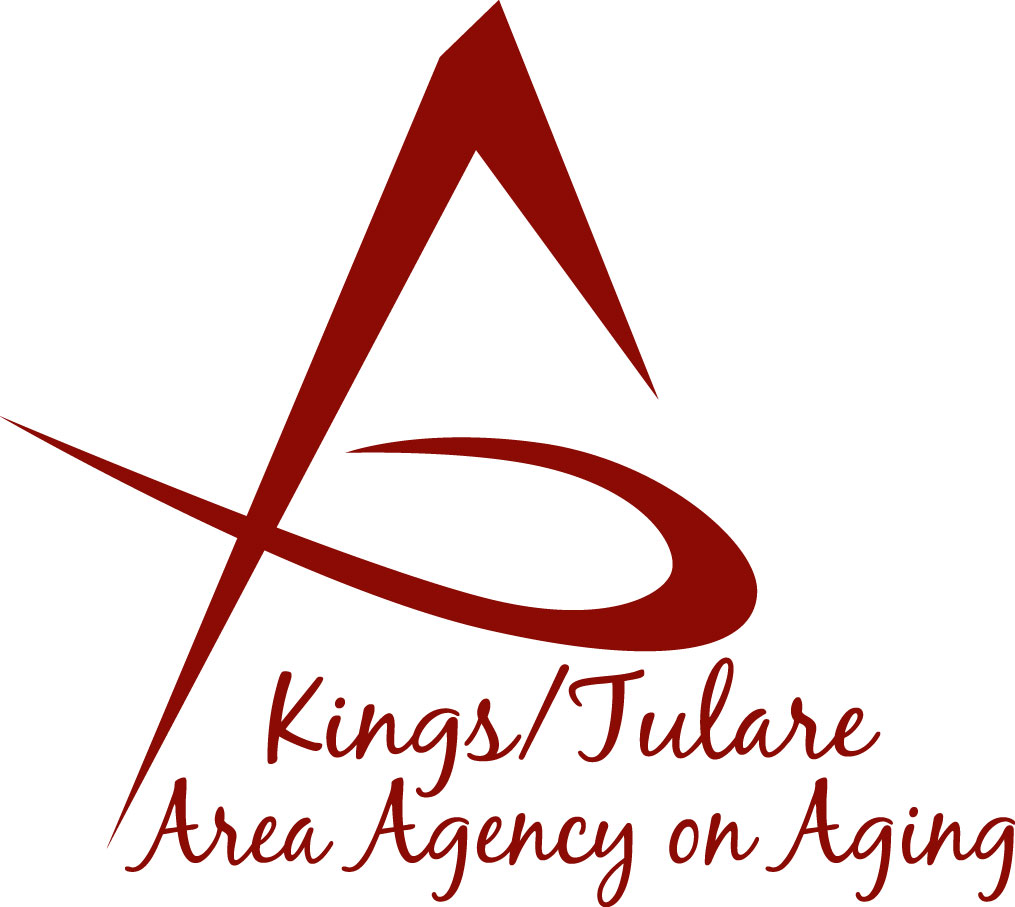 Monday, December 12, 2016Meeting will begin at 11:00 a.m.           	    	    Café 225	       225 W. Main Street	        Visalia, CA 93291Call to Order							      ActionIntroductions	of Guests and Council Members	         Information3.	Public Comment		        	                                     3 minutes	Any person may directly address the Council at this time on any item on the Agenda or any other items of interest to the public that are within the subject matter jurisdiction of the K/TAAA.4.	Approval of Minutes      	                                                      ActionMembers present at the previous meetings may comment or correct minutes from the meetings held on November 14, 2016.5.	Announcements and Correspondence		         Information 6.	Milestone Updates					         InformationInformation regarding current and former members of the Council7.	CWDA and C4A Meetings 				         InformationInformation Summary and Highlights by Bonnie Quiroz, Albert Cendejas and Alicia Garcia8.	January Retreat				 	         Information9.	Staff Reports						         Information10.	Additional Member Comments 			         Information11.	Adjourn							    ActionIf there is no further business to attend to, members may adjourn the   meeting at this time.